MODULO RICHIESTA PERCORSO FORMATIVO  PERSONALIZZATO (a cura dello STUDENTE ATLETA)Dati anagrafici dell’allievoDesidero aderire alla sperimentazione Studente Atleta in quanto: (mettere una X accanto alla voce interessata)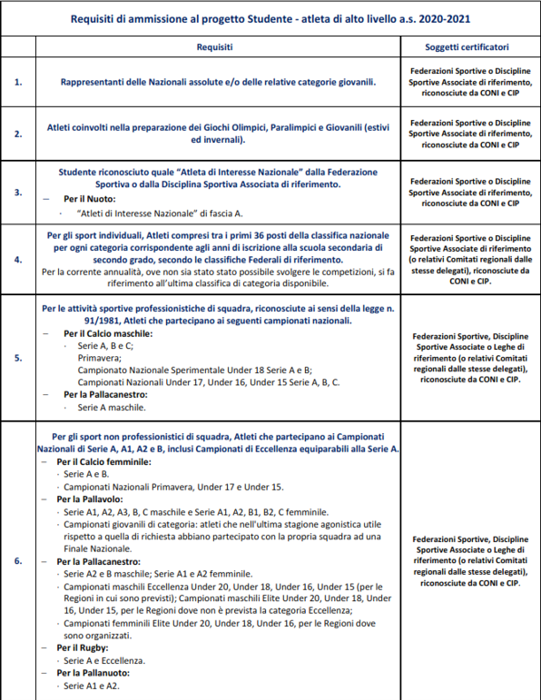 Tutori:ALLEGA LA SEGUENTE DOCUMENTAZIONE:Torino:                                                                                                                                                                                                                            Firma dello studente:ClasseDocente Scienze Motorie SportiveCoordinatore di classeNomeCognomeCognomeCognomeCognomeData di nascitaLuogo di nascitaLuogo di nascitaLuogo di nascitaLuogo di nascitaIndirizzoCittàCittàCittàProvinciaCAPCAPCAPCellulare:Cellulare:Cellulare:Codice fiscaleSport praticato:Società:Società:Società:Federazione di appartenenza:Sono previsti periodi di assenza prolungati?NOSITutore interno: Prof.CellulareEmailTutore esterno (indicato dall’impresa ospitante)CellulareEmailRichiesta dei genitoriCalendario gare ufficialiAttestazione ranking dell’Ente di riferimentoProspetto allenamenti settimanali